День 6Формы работы- медицинский фильтр- ОФП- инструктаж по технике безопасности- творческая мастерская «Цветы, цветы, цветы!»; 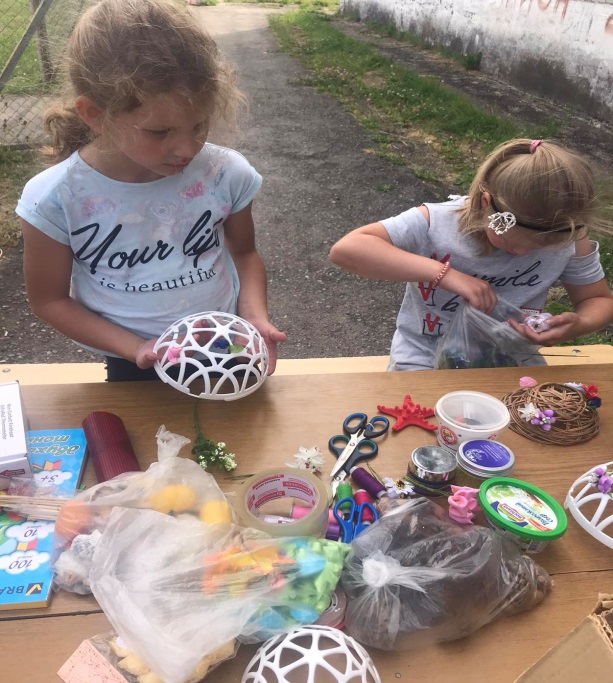 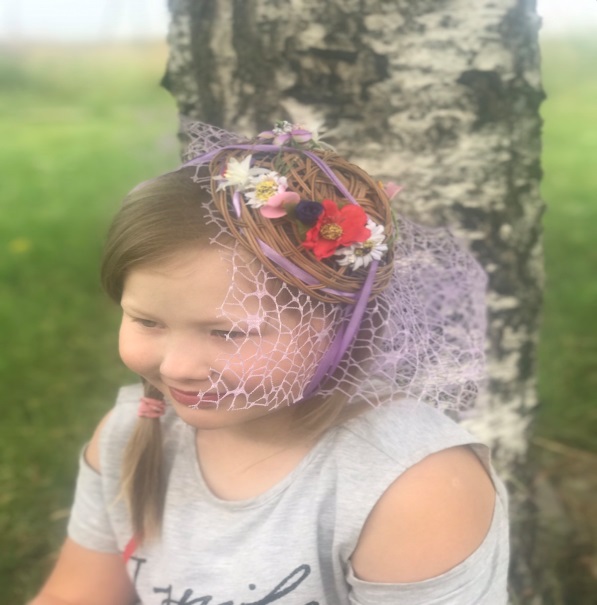 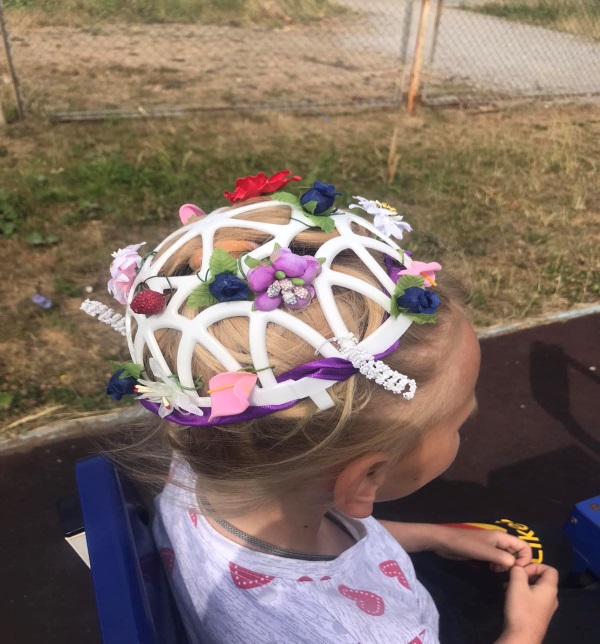 - экскурсия и онлайн-конкурс о растениях.Дистанционно: поделка оригами «Цветок радости»День 7Формы работы- медицинский фильтр- ОФП- инструктаж по технике безопасности.- составление творческих проектов:«Цветы вокруг нас»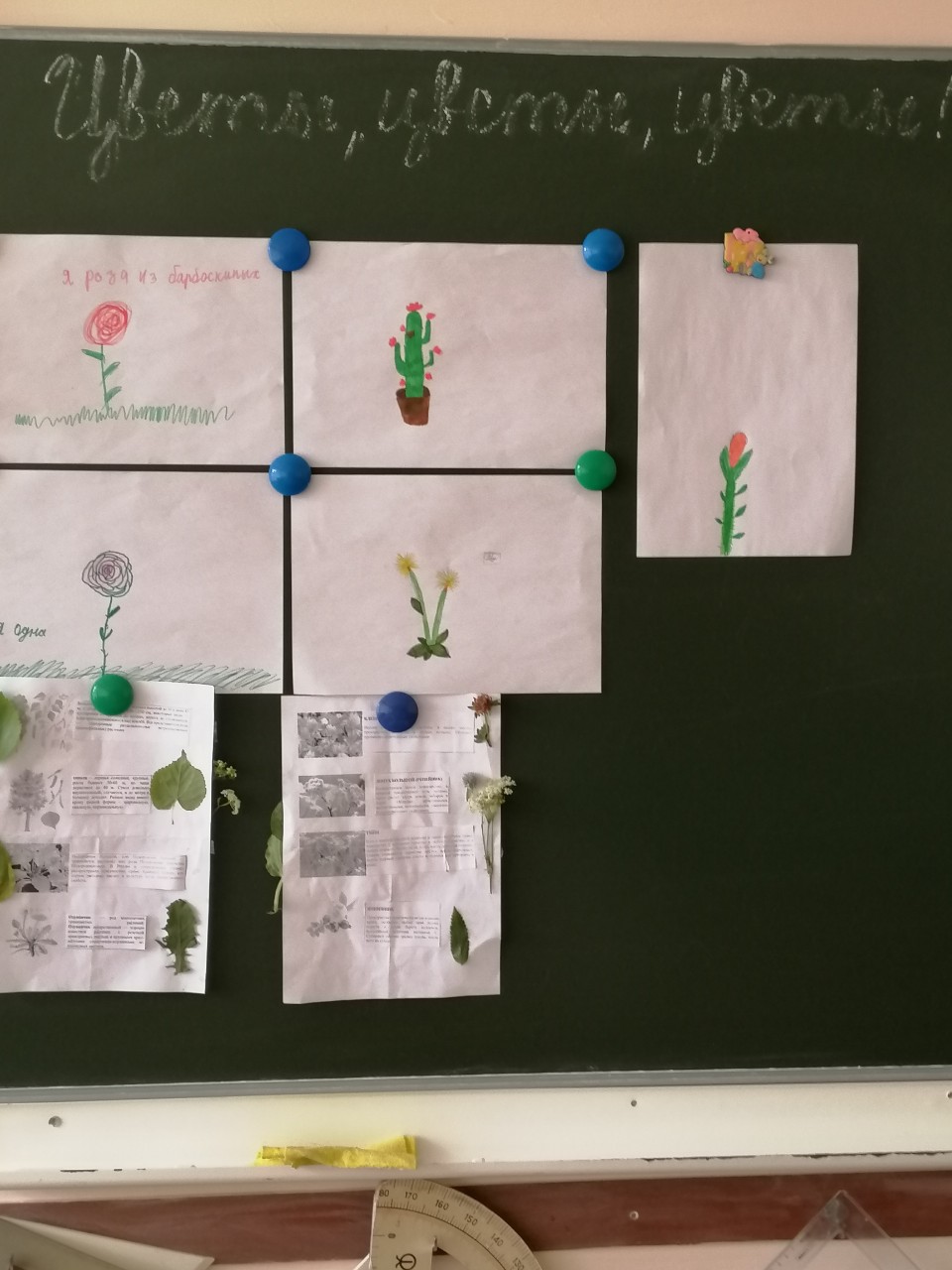 - реализация придуманных инициатив;«Моё хобби»Коллекция значков (поселок Железнодорожный)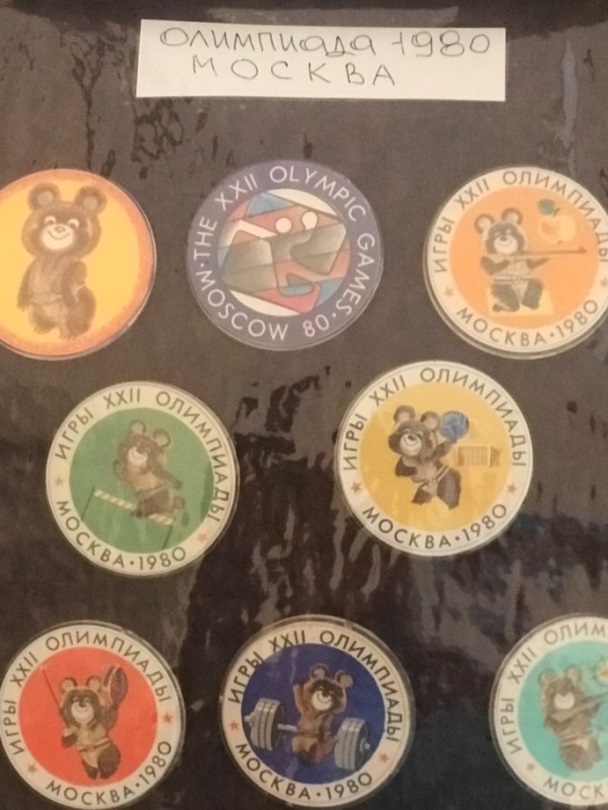 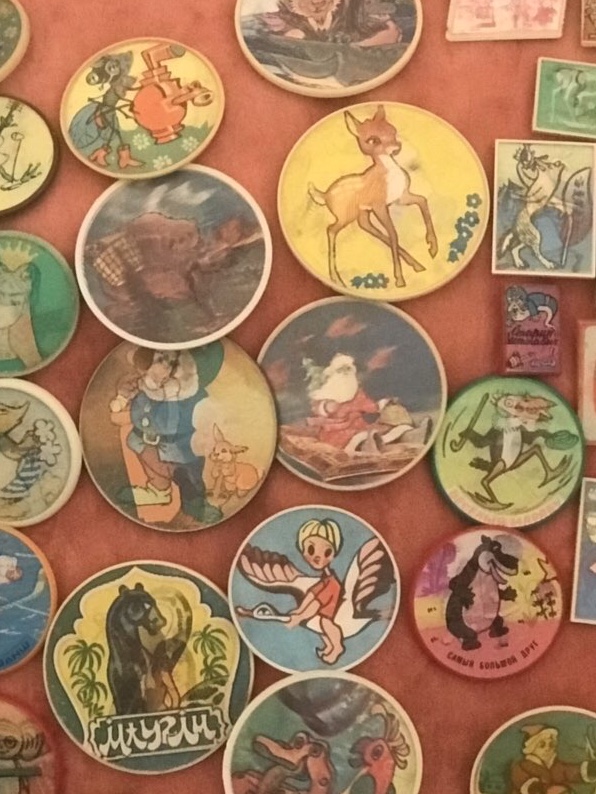 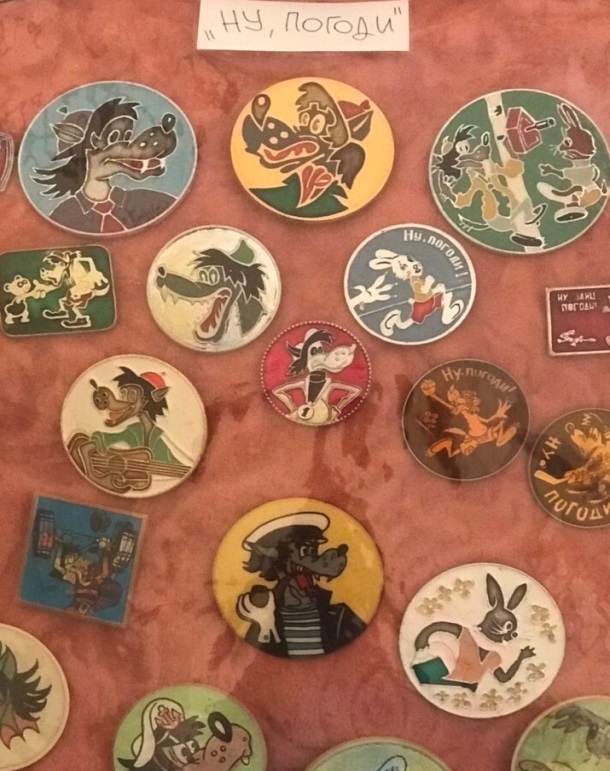 - практикум «Моя социальная инициатива».Дистанционно: составление рассказа «Кем я хочу быть» (устно).